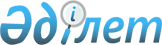 Ғ.К.Әмірин туралыҚазақстан Республикасы Үкіметінің 2004 жылғы 15 мамырдағы N 546 қаулысы

      Қазақстан Республикасының Үкіметі қаулы етеді: 

      Ғұсман Кәрімұлы Әмірин Қазақстан Республикасының Индустрия және сауда бірінші вице-министрі болып тағайындалсын.       Қазақстан Республикасының 

      Премьер-Министрі 
					© 2012. Қазақстан Республикасы Әділет министрлігінің «Қазақстан Республикасының Заңнама және құқықтық ақпарат институты» ШЖҚ РМК
				